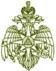 МЧС РОССИИФЕДЕРАЛЬНОЕ КАЗЕННОЕ УЧРЕЖДЕНИЕ «ЦЕНТР УПРАВЛЕНИЯ В КРИЗИСНЫХ СИТУАЦИЯХ ГЛАВНОГО УПРАВЛЕНИЯ МЧС РОССИИ ПО ИРКУТСКОЙ ОБЛАСТИ»(ФКУ «ЦУКС ГУ МЧС Россиипо Иркутской области»)ул. Красноармейская 15, Иркутск, 664003тел. 78-52-46, 78-59-00, 78-59-40,   факс 78-59-03Email: cuks@emercom.irtel.ru№ 2-2-883 от 03.07.2019г.  Начальникам  местных пожарно-спасательных гарнизонов Иркутской областиЕДДС муниципальных образованийГлавам МО Иркутской областиРуководителям территориальных  подразделений федеральных органов исполнительной властиРуководителям объектовСтаростам населенных пунктов Начальнику ОГБУ « ПСС Иркутской области»Руководителям  всех видов пожарной охраны и спасательных подразделенийПредупреждение о неблагоприятных и опасныхметеорологических явлениях погоды По данным Федерального государственного бюджетного учреждения «Иркутское управление по гидрометеорологии и мониторингу окружающей среды»(ФГБУ «Иркутское УГМС»)Прогноз погоды на суткис 20 часов  3 июля   до 20 часов  4 июляПо области: переменная облачность, в отдельных районах небольшие и умеренные дожди, грозы, ночью местами в западных и южных районах сильные дожди, утром при прояснении туман, ветер северо-западный 5-10 м/с, порывы 12-17 м/с, температура ночью +12,+17°, при прояснении до  +9°, в северных районах +8,+13º, в пониженных формах рельефа +1,+6º, днем +24,+29°, при облачной погоде   +18,+23°.По г. Иркутску: переменная облачность, ночью и утром небольшой кратковременный дождь, гроза, днём без осадков, ветер северо-западный  5-10 м/с, порывы до 13 м/с, температура ночью +15,+17º, днём +26,+28º.Обо всех возникших предпосылках ЧС немедленно информировать ОД ЦУКС МЧС России по Иркутской области» (т. 78-52-46)Заместитель начальника центра(старший оперативный дежурный) ЦУКС ГУ МЧС России 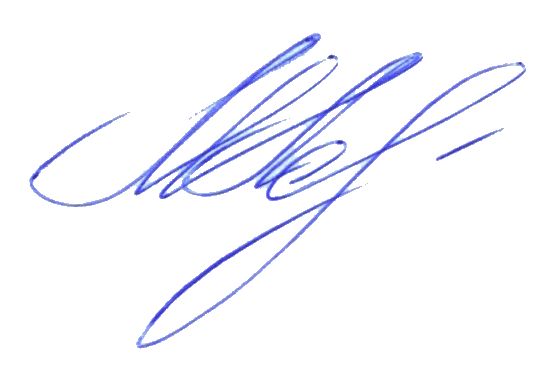 по Иркутской области	полковник внутренней службы                                               		М.С. Левкун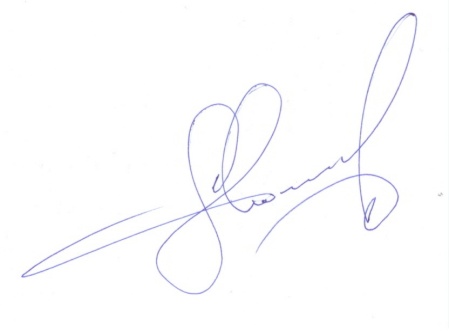 Исп. Лебедев Н.А.тел.785-9894 июля местами по области ожидается усиление северо-западного ветра до 12-17 м/с, ночью в западных и южных районах местами сильные дожди, грозы.4-6 июля верхнеленских, центральных и местами в западных, северных, южных районах ожидается высокая 4 класса и чрезвычайная 5 класса пожароопасность лесов.